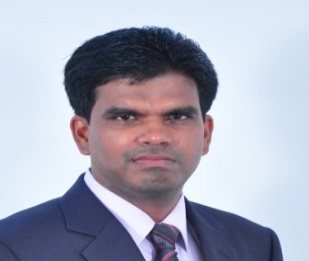 ,OBJECTIVES     Accomplished accounting professional with 9 years of experience in accounts seeking a position in the accounting field where my analytical and technical skills can be utilized to improve the company's profitability.PROFESSIONAL EXPERIENCECrown Marketing Thrissur –Kerala from May 2015 to December 2016.ACCOUNTS- IN -CHARGEPreparing routine journal entries of daily financial transactions.Maintaining suppliers Invoices as well as customer invoices.Monitoring bank account as well as cash flow management.Preparing customer ageing report as well as vendor ageing report on periodical basis.To pressurize collection of receivables on time.Make sure all payments are done on time.Prepare company payroll on timely basis.Reconciliation of bank statement on timely basis.Submitting document required by statutory authorities like VAT returns, Income Tax, etc...Maintaining Inventory either on timely basis or requirements of sales peoplesMake sure all entries are passed in order to ensure accurate and timely month end closing.Updating accounts for internal auditing or tax auditing on periodical basis.Dubai Desert Extreme LLC, Dubai- UAE   from April 2014 to Sep 2014GENERAL ACCOUNTANT Maintaining of supplier accounts as well as customers. Timely creditors ageing as well as debtors ageing report. Following up the outstanding receivables. Processing vendor payments on time. Processing  employee salary  as per WPS and other payment as per law   Managing intercompany branch accounts.  Bank reconciliation of multi accounts. Accounting for fixed assets and its depreciation. Managing timely cash flow and its applications. Prepare monthly closing entries and assist with MIS reports in monthly basis. Finalization of accounts and coordinate with audit process.Al Otaiba Group of Companies, Dubai - UAE from September 2007 to January 2013ACCOUNTANTPassing daily journal entries and periodic reconciliation.	Petty cash management and its finalization.Maintaining vendor ledgers, customer ledgers & G/L accountsTimely debtors and creditors ageing report to management.Following up the accounts receivables and accounts payables.Monitoring of bank account status and reporting to top management.Processing of periodic payment to suppliers.Processing of monthly payroll as per UAE WPS and monthly sales commission.Reconciliation of intercompany accounts.	Preparation of bank reconciliation statement.Maintains financial security by following internal control.Maintaining systematic and physical inventory on periodical basis.Preparation of MIS report to management.Metro City Hospital, Thrissur, Kerala – India from December2006 to June 2007 JUNIOR ACCOUNTANTManaging accounts payable. Analysis of anticipated income and expenditure of the company. Reported on variances in quarterly reports. Preparing yearly company accounts. Managing company bank account and BRSManaging payroll function for employees. Bhasuri Inn Hotel,Trissur,Kerala – India from September 2005 to November 2006ACCOUNTS ASSISTANTHandled  monthly journal entries, accounts and various ledgers Managed sales representative gross receipts and monthly sales or marketing expenses Filled out order invoices and preparation of client sales invoice Checked balances in ledgers and various transaction accounts Payroll Coordinator.EDUCATIONAL SUMMARY	Master of Commerce (M.com) from the University of Calicut, Kerala-India in the year 2006 with specialization in Commerce and Finance.Bachelor of Commerce (B.com) from the University of Calicut, Kerala-India in 2003         COMPUTER SKILLSExperience in Microsoft Dynamics Navision (ERP).Experience in ICG accounting software (ERP) Tally ERP 9 Peachtree accounting software including Sage 2014Hot soft Accounting software ( ERP) –service sectorDiploma in Computer Applications- Microsoft Word, Excel, Access &Outlook Express.PERSONAL DETAILS		Gender : Male  Religion : Muslim  Marital Status : Married Visa Status: Visit visa valid until 19/5/2017 Date of Birth : 30th November 1980 Nationality : IndianLanguages Known: English, Hindi & Malayalam.Declaration                         I hereby declare that above furnished information are true and fair to the best of my knowledge and belief.                                                                                                   9 years of accounting experienceAdept at financial reportingAttention in detail orientedExperience with A/P, A/R &GL AccountsGood communication skill. Payroll functions as per UAE WPS Experience in MS Dynamics Navision Numerical  knowledge in Excel Knowledge in  computer applicationsKnowledge in accounting procedures.